V 5 – Schäumungsverhalten und Emulgierverhalten von HaarshampooMaterialien: 		Messzylinder mit Stopfen, BechergläserChemikalien:		Haarshampoo, demin. Wasser, Öl, PaprikapulverDurchführung: 		Zunächst werden 0,5 g der Haarshampooproben in Bechergläser abgewogen und vorsichtig in 50 mL demin. Wasser gelöst. Die Proben werden dann in Messzylinder mit Stopfen überführt, die Füllhöhe markiert und zehnmal kräftig geschüttelt, indem der Messzylinder um 180 ° gedreht wird. Nach zehn Minuten wird die Schaumhöhe abgelesen und dokumentiert. Anschließend werden in jeden Messzylinder 10 mL mit Paprikapulver gefärbtes Öl gegeben und das Schütteln wiederholt. Das Emulsionsverhalten wird verglichen.Beobachtung:		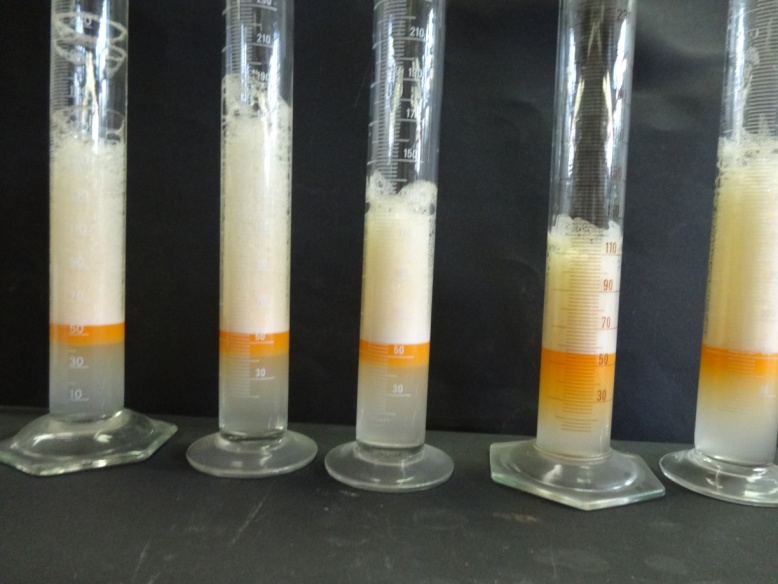 Abbildung : Das Bild zeigt die Messzylinder mit den Haarshampooproben nach dem Schütteln mit dem gefärbten Öl in der Reihenfolge wie in der Tabelle von links nach rechtsDeutung:		Die Beobachtungen zeigen, dass das Schaumverhalten nicht mit dem Emulsionsverhalten korreliert. In den Haarshampoos sind Tenside enthalten, die als Emulgator zwischen dem Öl und dem Wasser fungieren. Je mehr Tenside enthalten sind, desto besser ist das Emulsionsverhalten. Die Tenside bewirken auch die Schaumbildung. Sie bilden Mizellen, in denen Wasser und Luft eingeschlossen sind. Ein Shampoo beinhaltet verschiedene Tenside, die nicht alle dasselbe Schäumungsvermögen besitzen. Außerdem wird manchen Shampoos extra Schaumbildner, sodass bei einer großen Schaumbildung nicht auf eine hohe Tensidkonzentration geschlossen werden kann.Entsorgung	Die Lösungen können über den Abguss entsorgt werden.Literatur:	W. Glöckner, W. Jansen, R.G. Weissenhorn, Handbuch der experimentellen Chemie – Band 12, Aulis 1997, S. 215 f.GefahrenstoffeGefahrenstoffeGefahrenstoffeGefahrenstoffeGefahrenstoffeGefahrenstoffeGefahrenstoffeGefahrenstoffeGefahrenstoffeHaarshampooHaarshampooHaarshampoo------ÖlÖlÖl------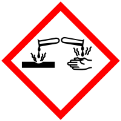 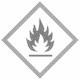 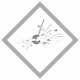 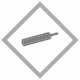 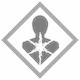 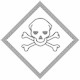 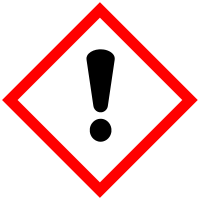 HaarshampooSchaumhöheEmulsionsverhaltenCoffein Shampoo for Men144 cmschlechtSheer Blond160 cmmittelSchauma Fructies125 cmmittelBio-Shampoo107 cmsehr gutJeden Tag Shampoo126 cmgut